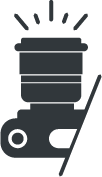 AVIS Chers Parents, Chers Visiteurs,À l’occasion de la Somerfesto 2023, les organisateurs de l’évènement avec la CdE Media Team prendront des photographies et réaliseront des enregistrements vidéo des activités et spectacles qui s’y dérouleront. En pénétrant sur le site de l’École ce samedi 6 mai, vous acceptez que votre image puisse être captée et publiée par l’APEEE. Les organisateurs essaieront, dans la mesure du possible, de prendre des photos non individualisées.Les photographies seront partagées avec la communauté scolaire par l’APEEE via son canal de communication (http://www.bru4.eu) à des fins de promotion de ses activités en 2024.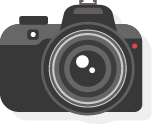 Pour plus d’informations, n’hésitez pas à contacter le DPO de l’APEEE à l’adresse suivante : somerfesto@bru4.eu